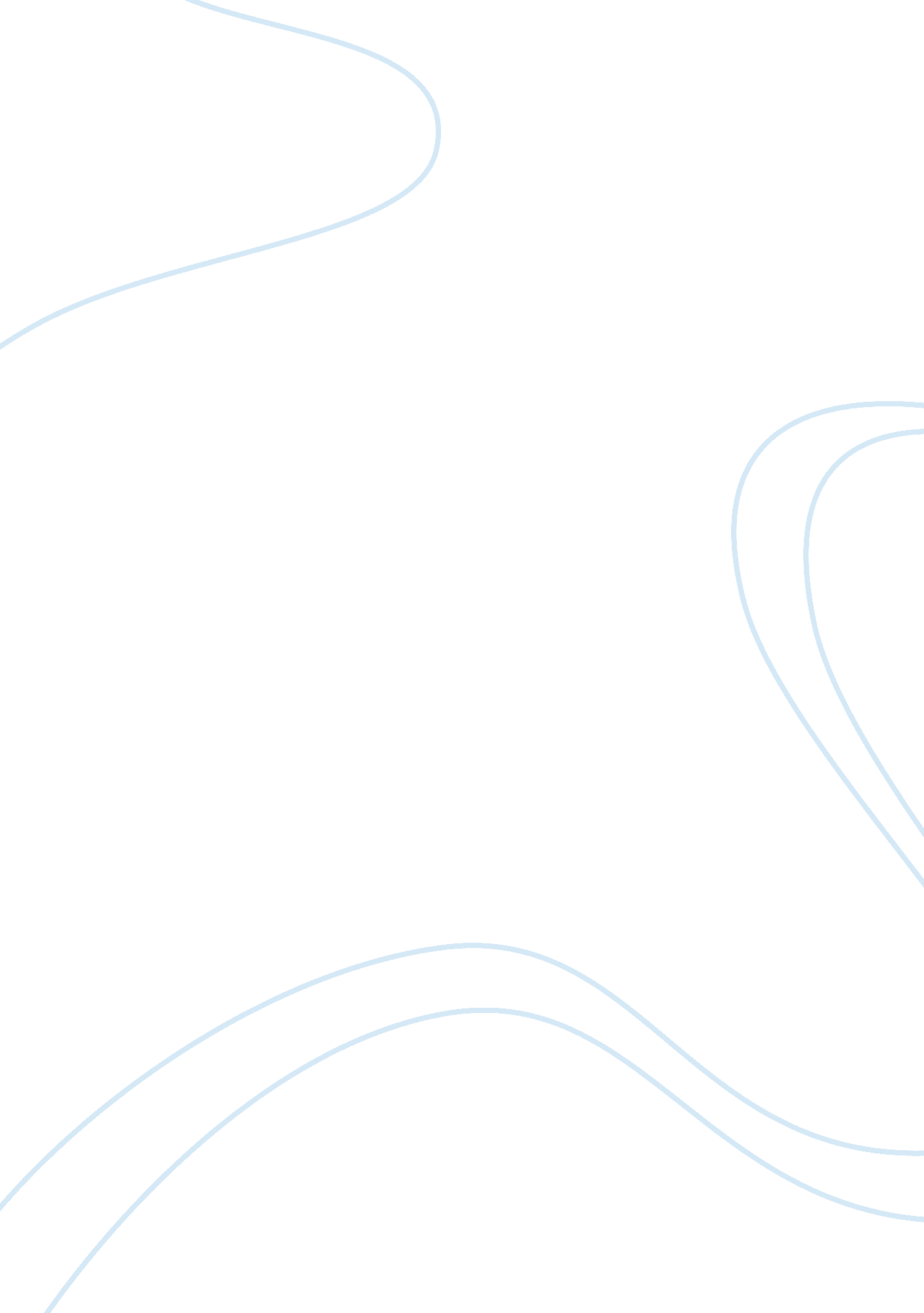 Best friend vs arch enemy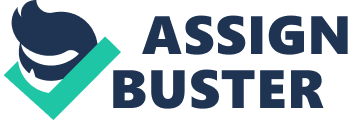 In our society relationships are a very important aspect in life. We spend on average about eight hours a week socializing with friends and nearly twenty-two percent of our time on the internet consists of socialization with others. When we think of relationships we usually think of a family or an intimate relationship with a partner. But what about the type of relationship most people seem to forget about, the relationship that can sometime consume a person’s life without them even realize it, the relationship with your arch enemy. Growing up we all have people we do not typically see eye to eye with and a lot of times have at least one person who simply does not like us, sometimes for no reason at all. Believe it or not you and that one person who absolutely despises you are in a rare form of a relationship only shared between the two of you. In this compare and contrast essay I will portray the differences between your best friend and your enemy. Even though you may be under the impression that you and your enemy hate each other beyond all measures, you are in some form of relationship with them. They say it’s a small world, I believe this is true. It seems that when you are out in public you always run into someone you know. Though, how would you react if you ran into your best friend vs. your arch enemy? Generally when people run into their best friend they get excited, smile, and laugh while beginning to strike up conversation. Also, many times when people run into their best friend in public they will make plans to get together and do something. As they leave their day will ultimately seem brighter and they will be in a slightly better mood. When people run into their arch enemy they normally feel disgusted immediately. Both they and their enemy are more than likely sharing the exact same feeling toward one another at this exact moment. Upon the meeting they will usually throw the other a mean look or gesture and make a hateful remark depending on the person. Tension will play a strong role during this point and time and as they leave each will feel very angry, tense, and frustrated for a while after they see each other. Another factor of the relationship is hen you receive a smile from the person. Though, most of the time when people hear the word smile they think happy or joyful. What most people do not realize is that a smile can have many different and various meanings. For example, when your best friend smiles at you it typically means that they are happy to see you or that they are glad you are their friend and that you are special to them. A smile can express the feelings of caring, love, happiness, joy, excitement, or even to congratulate someone. Other times when your enemy smiles at you there is a whole new meaning and message behind the mischievous grin. This certain smile could mean multiple things such as I hate you, they are plotting something against you, they know something and you don’t, they are making fun of you, or in most cases to get under your skin. (Hints the phrase: Kill them with kindness. ) Though as Mother Teresa says, “ Peace begins with a smile. ” Typically when we are approached by someone we wait and listen to see what their reason for approach may be. Depending on the person approaching us we normally have the general idea of what they could possibly want or need. A homeless man may ask for money or food, a stranger on the road may need directions, and a child with a fund raiser more than likely will ask you to purchase something for their school or club. All these judgments of approach are based on nothing other than your assumption of the situation. When our best friend approaches us we do not assume anything. Their approach is a normal action that happens frequently in our life and we think nothing of it. Nevertheless, when being approached by our arch enemy we suddenly feel nervous, angry, confused, and defensive. We have no idea why they are approaching us and have no assumption of why they would do so. Our adrenaline starts to pump and our heart rate increases. Questions like, “ what now? ”, “ why? ”, or “ what did they hear? ” may begin to fill our brain and we are completely unsure of what is about to happen. Majority of the time people around you are aware of the relationships that go on between you and other people. People know who you date, who you are related to, who your best friend is, and when there is a lot of drama… who your enemies are. There are many nosey people in this world and a lot of times half the drama comes from “ he said/she said” incidents. People like to take what little information they know and turn it into some big ordeal to get you or another angry to see the reaction. Unfortunately in most cases, we believe them. When we hear feedback from another about something your best friend may have said about you we find it hard to believe that he or she would say something behind our back. After hearing this feedback we sit and think of how to confront them about the situation, plan out exactly what to say, and later when we find a good time to bring it up we ask them about it in a concerned but gentle tone. In contrast to this, when we hear feedback from another about something our enemy may have said about us we do not approach the matter anywhere near the way we approach our friend. There is usually no hesitation to believing the gossip and there is no thought process that comes along with the anger to keep you sane. Majority of the time we tend to jump straight to the conclusion that what this person is telling us is the truth and immediately confront our enemy and jump down their throat. We get very angry, raise our voice, point fingers, and accuse them of everything we heard feedback of. When our best friend says they did not say what we were told we believe them. In this circumstance on the other hand, when our enemy says they did not say what we were told we accuse them of lying and continue to argue with them insisting that they did. Another aspect of these two relationships is upsetting the other. When we upset someone we care about we feel sad and we are sorry for what we have done to let them down or cause them to have hurt feelings. We also do anything in our power to have them forgive us and we hope and pray they will accept our apology. We do not ever like to see our best friend upset, especially when it is due to our own actions. In contrary, when we upset our enemy we usually feel a sense of satisfaction and or accomplishment. As bad as that sounds enemies thrive off the others sorrow and anger. They enjoy seeing the other mad due to something they have inflicted on the situation and feel happy that they have a hold on the others feelings. Enemies feel a slight notion of power and control when they upset the other. The relationship is sometimes all about competition and when one is able to upset the other they thrive on the feelings of winning and putting down their opponent. In this essay I have shown you the difference in a best friend and an enemy and have also demonstrated how you are in a relationship with them whether you realize it or not. In each of the paragraphs I have compared and contrasted how you react to situations in the relationships with both your friend and your enemy. If you were not in some form of relationship with the other you would not react to them the way you do. I hope that after reading this you now realize that there is more to having an enemy than just someone you dislike. After all, “ A wise man gets more use from his enemies, than a fool from his friends. ” 